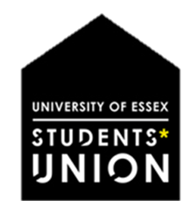 What is Anxiety?Everybody experiences Anxiety at some point. It is a natural response, useful in helping us to avoid dangerous situations and motivating us to solve everyday problems. Anxiety can vary in severity and impact people in different way. An Anxiety disorder differs from normal anxiety in the following ways:Its more severeIt is long-lastingIt interferes with the persons work or relationshipsGeneral SymptomsPhysical Effects:Palpitations, chest pain, rapid heartbeat, flushingHyperventilation, shortness of breathDizziness, headache, sweating, tingling and numbnessChoking, dry mouth, nausea, vomiting, urinary frequency, diarrhoeaMuscle aches and painsPsychological Effects:Unrealistic and/or excessive fear and worry (about past or future events)Mind racing or going blankDecreased concentration and memoryDifficultly making decisionsIrritability, impatience, angerConfusionRestlessness or feeling on edge, nervousnessTiredness, sleep disturbances, vivid dreamsUnwanted unpleasant repetitive thoughts (also known as intrusive thoughts)Behavioural Effects:Avoidance of situations Repetitive compulsive behaviour, e.g. excessive checking, continual seeking of reassuranceDistress in social situationsUrges to escape situations that cause discomfort (phobic behaviour)There are many different types of anxiety disorders. The main ones are:Generalised anxiety disorderPanic disorderPhobic disorderPost-traumatic stress disorder Obsessive compulsive disorderMixed anxiety and depressionMany people with an anxiety disorder don’t realise that there are treatments that can help them have a better life. There are numerous self-help and professional treatment.Talk to someone you trust, this could be a friend, family member, colleague, line manager. If you feel you can’t talk to someone you know, there are lots of helplines available or your GP (see below).Look after your physical health by ding exercise you enjoy, try and maintain a balanced diet and get enough sleep.Individual guided self-help with books, online CBT (cognitive behavioural therapy) or group sessions.Mindfulness and other relaxation techniquesComplementary therapies like acupuncture or massage therapyPsychological one on one therapy/ CBTYour GP may also discuss drug treatments.Websites/Hotlines:Anxiety UK: 08444 775 774NHS health in mind: 0300 330 5455 www.healthmind.org.uk Samaritans: 08457 909090Silver cloud- free online CBT if you’re feeling worried, stressed or low https://www1.essex.ac.uk/students/health-and-wellbeing/silvercloud.aspx .Dealing with worry workshop on Essex campus: Contact wellbeing dept.Employee Assistance Programme, supplied by Validium: Speak to HR/ Line Manager or staff portal for more info 